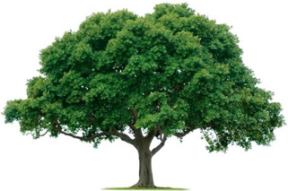 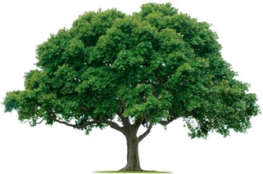 OAKRIDGE NEIGHBORHOOD ASSOCIATIONMonthly Board Meeting Tuesday, October 11, 2022, at 7:00 P.M.Zoom MeetingBoard Meeting MinutesCALL TO ORDER:  7:05 PM. The September 13 Board Meeting Minutes were motioned by Joan and seconded by Oliver; motion carried.  The September 29 General Meeting Minutes were motioned by Joan and seconded by David; motion carried. Treasurer’s Report: Veronica provided ONA financial update. Three checks received this month.Neighborhood Night Out: an estimated 85 attendees. Guests included Councilman Dylan Hedrick, GPD, GFD, Neighborhood Vitality, Pink Coffee, a drone, and a motorcycle.  Jack Catalona, our new tech guy, took pictures. Membership Report: Cecile provided a Membership update. Communications Report: Cheryl, Jill, and Joan are working on the November Newsletter. Input is due by October 15 to communications@oakridgena.org. Joan reported $495 is needed for newsletter software. Sir Speedy will provide bulk mail services for $110. Jacke motioned for ONA to cover both expenses and David seconded; the motion carried.  Neighborhood Vitality: At November Neighborhood Summit Garland will recognized Newsletter of the Year and Neighborhood of the Year. Board discussed possibly applying for Neighborhood Vitality grant to update/replace all five sprinkler systems and/or brick work.  David will seek estimate on sprinklers. Environmental: David provided a update. He still needs to schedule a meeting with the contractor and some Board members to discuss options. Survey: Board discussed need for a survey of the reasons that 80 households that did not rejoined this year. The meeting was ADJOURNED at 8:15 PM.  NEXT BOARD MEETINGDate:  Tuesday, November 15, 2022, 7:00 PM via Zoom NEXT GENERAL MEMBERSHIP MEETINGDate: Thursday, February 23, 2023, 7:00 PM at Golf Club